Trustee Application Form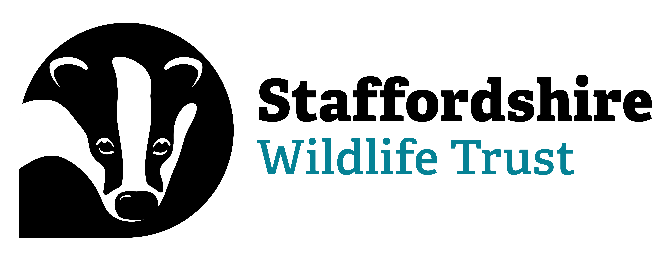 Part 1Candidate detailsRelevant employment and/or voluntary activityAny additional information about your background, skills, and experience which you think would help make you a suitable candidate.Use no more than 500 words. How will you use your background, skills, and experience to fulfil the Trustee role and support the work of Council?Please tell us why you feel you are a suitable candidate for the role. Draw on your experience, skills and background taking into consideration the role description and person specification. Use no more than 500 words. How would you help ensure the board was effective and what would you prioritise?Please set out in no more than 200 words what you would like to prioritise. Part 2Confirmation of eligibilityPlease mark an ‘X’ in the box next to each statement to confirm your eligibility.Part 3 Diversity monitoring We are committed to taking action to promote equality and to value diversity. To this end we would ask you to consider completing this optional diversity monitoring form.  This really helps us to understand the diversity and the needs of our trustees to ensure inclusive practice. (This data will not be used in the candidate shortlisting process)Please select the relevant boxes by marking with an ‘x’Please select the relevant boxes by marking with an ‘x’Please select the relevant boxes by marking with an ‘x’Please select the relevant boxes by marking with an ‘x’Please select the relevant boxes by marking with an ‘x’Please return the completed form by email to:jobs@staffs-wildlife.org.ukDeadline: Friday 5th April 2024Please note: The information provided in this form will be processed in accordance with SWT’s privacy policy.  Further details of which can be found at https://www.staffs-wildlife.org.uk/our-policieshttp://www.staffs-wildlife.org.ukThe Wildlife Trusts | The Wildlife TrustsThe Charity Commission - GOV.UK (www.gov.uk)First name(s)Last nameHome addressEmail addressHome telephoneMobile telephoneOrganisationDatesPositionStatementxI am over the age of 18I have not been convicted of any of the following, or the conviction is spent (any unspent convictions for any of the offences must be declared):deception or dishonesty;specified terrorism offences;a specified money laundering offence (within the meaning of section 415 of the Proceeds of Crime Act 2002 4);specified bribery offences (under sections 1,2,6 or 7 of the Bribery Act 2010 5);the offence of contravening a Charity Commission Order or Direction (under section 77 of the Charities Act 2011); offences of misconduct in public office, perjury, or perverting the course of justice;contempt of court;aiding, attempting or abetting the above offencesI am not an undischarged bankrupt; nor subject to an order made under section 429(2) of the Insolvency Act 1986; nor do I have an individual voluntary arrangement (IVA) to pay off debts with creditors.I have not previously been removed from trusteeship of a charity by a Court or the Charity Commission for misconduct or mismanagement.I am not under a disqualification order under the Company Director's Disqualification Act 1986, or any similar applicable legislation.I am not disqualified by a s72 order of the Charities Act from acting as a charity trustee.I am not on the sex offenders register.I am not a designated person under specific antiterrorist legislation.I will at all times seek to ensure the charity’s funds, and charity tax reliefs received by this organisation, are used only for charitable purposes.SIGNATUREDATEGENDERFemaleGENDERMaleGENDERNon binaryGENDERIntersexGENDERPrefer not to sayGENDERPrefer to self-describeplease state:ETHNIC GROUPWhite British (English/Welsh/Scottish/Northern Irish)ETHNIC GROUPWhite IrishETHNIC GROUPRoma or TravellerETHNIC GROUPOther White BackgroundETHNIC GROUPBlack or Black British - CaribbeanETHNIC GROUPBlack or Black British – AfricanETHNIC GROUPOther Black backgroundETHNIC GROUPAsian or Asian British – IndianETHNIC GROUPAsian or Asian British – PakistaniETHNIC GROUPAsian or Asian British – BangladeshiETHNIC GROUPChineseETHNIC GROUPOther Asian BackgroundETHNIC GROUPMixed - White & Black CaribbeanETHNIC GROUPMixed - White & Black AfricanETHNIC GROUPMixed - White & AsiaETHNIC GROUPMixed - White & ChineseETHNIC GROUPOther Mixed BackgroundETHNIC GROUPOther Ethnic BackgroundETHNIC GROUPArabETHNIC GROUPPrefer not to SaySEXUAL ORIENTATIONAsexualSEXUAL ORIENTATIONBi/BisexualSEXUAL ORIENTATIONGay woman/LesbianSEXUAL ORIENTATIONGay manSEXUAL ORIENTATIONHeterosexual/StraightSEXUAL ORIENTATIONOtherSEXUAL ORIENTATIONPrefer not to saySEXUAL ORIENTATIONPrefer to self-describePlease state:RELIGION/BELIEFNo religion or beliefRELIGION/BELIEFChristian (including Church of England, Catholic, Protestant and all other Christian denominations)RELIGION/BELIEFBuddhistRELIGION/BELIEFHinduRELIGION/BELIEFJewishRELIGION/BELIEFMuslimRELIGION/BELIEFSikhRELIGION/BELIEFSpiritualRELIGION/BELIEFPrefer not to sayRELIGION/BELIEFPrefer to self-describeplease state:I CONSIDER MYSELFTO HAVE A DISABILITYYesI CONSIDER MYSELFTO HAVE A DISABILITYNoI CONSIDER MYSELFTO HAVE A DISABILITYIf yes, would you like to tell us more? If yes, would you like to tell us more? SIGNATUREDATE